МИНИСТЕРСТВО ОБРАЗОВАНИЯ РЕСПУБЛИКИ БЕЛАРУСЬУЧРЕЖДЕНИЕ ОБРАЗОВАНИЯ«НАЦИОНАЛЬНЫЙ ЦЕНТР ХУДОЖЕСТВЕННОГО ТВОРЧЕСТВА ДЕТЕЙ И МОЛОДЕЖИ»Государственное учреждение высшего профессионального образования«БЕЛОРУССКО-РОССИЙСКИЙ УНИВЕРСИТЕТ»РЕСПУБЛИКАНСКАЯНАУЧНО-ПРАКТИЧЕСКАЯ КОНФЕРЕНЦИЯ«Актуальные формы и технологии творческого взаимодействия со студенческой молодежью»22-23 февраля 2017 г.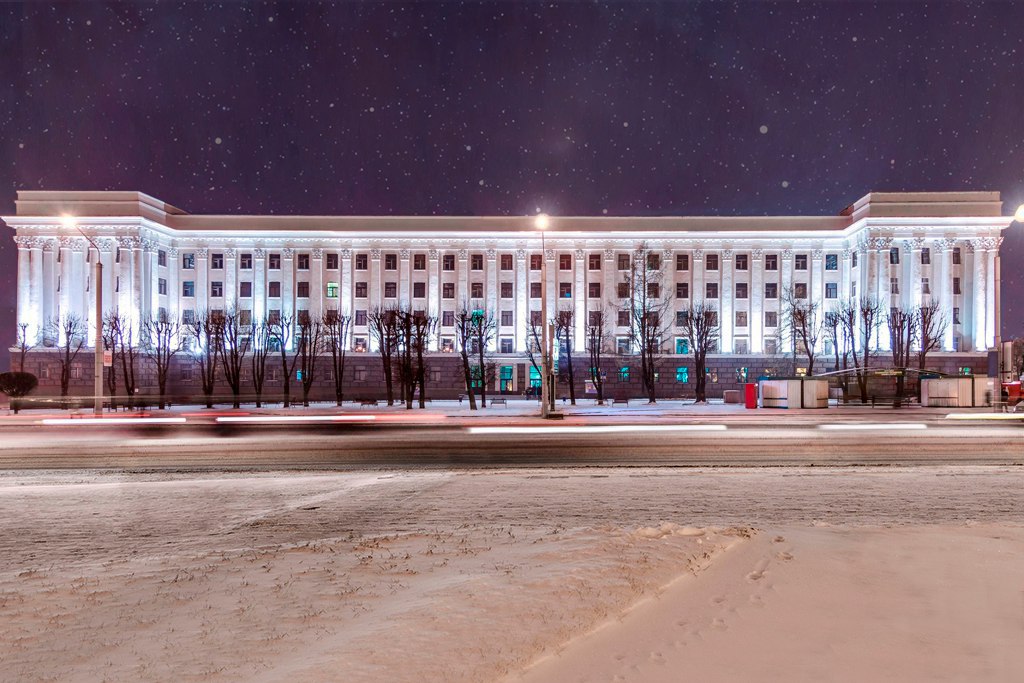 МогилевИНФОРМАЦИОННОЕ СООБЩЕНИЕОргкомитет республиканской научно-практической конференции «Актуальные формы и технологии творческого взаимодействия со студенческой молодежью» сообщает, что конференция будет проходить    22-23 февраля 2017 г. в ГУВПО «БЕЛОРУССКО-РОССИЙСКИЙ УНИВЕРСИТЕТ».На конференции планируется заслушать и обсудить доклады в следующих секциях:1) Основные стратегии развития интеллектуально-творческого потенциала студенческой молодежи в Государственной молодежной политике Республики Беларусь. 2) Особенности и принципы педагогического взаимодействия в сфере формирования духовно-нравственных ценностей.3) Основные тенденции, подходы, методологии в формировании интеллектуально-творческого потенциала студентов.Оргкомитет оставляет за собой право отбора тезисов для включения в программу конференции.Программа конференции будет размещена на сайте www.bru.by в разделе «Новости» до 6 февраля 2017 г.ПРЕДСТАВЛЕНИЕ ТЕЗИСОВДля участия в конференции необходимо до 6 февраля 2017 г. направить в адрес Оргкомитета следующие материалы:- электронный вариант тезисов доклада на электронный адрес Оргкомитета studclub300@mail.ru.Текст тезисов докладов должен быть тщательно отредактирован. Автор несет ответственность за содержание материала, изложенного в тезисах.Сборник материалов республиканской научно-практической конференции «Актуальные формы и технологии творческого взаимодействия со студенческой молодежью» будет выпущен в электронном варианте.ТРЕБОВАНИЯ К ПРЕДСТАВЛЯЕМЫМ МАТЕРИАЛАМТекст тезисов – в редакторе Microsoft Word.Объем тезисов – до 2 полных страниц. Поля – 25 мм по всему контуру.Шрифт – Times New Roman размером 14 pt.Междустрочный интервал – одинарный.Абзацный отступ – 10 мм.Графические материалы (рисунки и фотографии) должны быть вставлены в текст тезисов. Рисунки и таблицы следует располагать в тексте после первого упоминания соответствующего рисунка или таблицы. (Рис. 1. Название рисунка, Табл. 1. Название таблицы).ПРИМЕР ОФОРМЛЕНИЯ ТЕЗИСОВНАЗВАНИЕ ТЕЗИСОВИ.И. ИВАНОВ, П.П. ПЕТРОВУчреждение образования «МИНСКИЙ ГОСУДАРСТВЕННЫЙ ЛИНГВИСТИЧЕСКИЙ УНИВЕРСИТЕТ»МогилевТекст тезисов …ЗАЯВКАна участие в республиканской научно-практической конференции «Актуальные формы и технологии творческого взаимодействия со студенческой молодежью»Организация.Фамилия, имя, отчество участника (полностью).Ученое звание, ученая степень, должность.Название доклада.Контактные данные: телефон, электронная почта.АДРЕС ОРГКОМИТЕТА КОНФЕРЕНЦИИБЕЛОРУССКО-РОССИЙСКИЙ УНИВЕРСИТЕТ,Пр. Мира, 43,  корп. 1, ауд. 300. Оргкомитет конференции.212000,  г. Могилев, Республика Беларусь.Телефоны  для справок:8 (0222) 230345, моб. тел. +375 44 5424287 начальник отдела по воспитательной работе с молодежью Потапкина Ольга Валентиновна, е.mail: ovr@bru.by; 8 (0222) 722893, моб. тел. +375 29 618-55-20 заведующий сектором педагогического сопровождения и развития творческих инициативДемидова Лидия Анатольевна, е.mail: studclub300@mail.ru.ОРГКОМИТЕТ